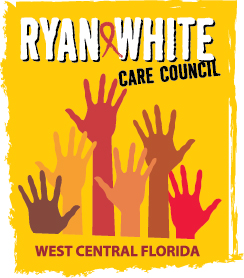 	WEST CENTRAL FLORIDA RYAN WHITE CARE COUNCILMEMBERSHIP, NOMINATIONS, RECRUITMENT, AND TRAINING COMMITTEEMETRO WELLNESS & COMMUNITY CENTER - TAMPAMONDAY, APRIL 18, 2016	11:00 A.M. - 12:30 P.M.	AGENDACall to Order								ChairRoll Call								StaffChanges to Agenda							MembersAdoption of Minutes	(Attachments)				ChairMarch 21, 2016Care Council Report							ChairVI.	Membership Report/ Attendance					ChairMembership Application Scoring					Chair/MembersBylaw Review							Chair/MembersMembership Retreat 							Chair/MembersVIII.	Membership Outreach Strategies/PR & Marketing Efforts		Chair/MembersIX.	Community Concerns/Announcements 				Chair/MembersX.	Adjournment								Chair	Note: Items in bold are action items.The next meeting of the Ryan White Care Council will be May 4, 2016 from 1:30pm to 3:30pm, at the Children’s Board of Hillsborough County. The CARE COUNCIL website is at www.thecarecouncil.org.  Meeting information, agendas and minutes will be posted on this website.